
Бриф на разработку сайтаБриф – это небольшая анкета, которая позволит нам понять, какой сайт вам нужен. Заполненный бриф позволит значительно сэкономить время при согласовывай деталей. Пожалуйста, уделите несколько минут заполнению брифа. На указанные вопросы давайте максимально полную информацию. Информация об организацииСпособы связиДизайнЕсли организация имеет разработанный логотип и фирменный стиль – пожалуйста, приложите их к письму. Если требуется разработать фирменный стиль или отдельные элементы, пожалуйста, укажите это. Фирменный стиль – это набор цветовых, графических, словесных и других постоянных элементов, обеспечивающих визуальное и смысловое единство товаров или услуг и всей исходящей от фирмы информации (товарный знак, логотип, лозунг, цветовая палитра).

ПримерыВпечатлениеИдеиФункционалУкажите предполагаемые основные разделы вашего будущего сайта, подробно опишите главную страницу и прокомментируйте содержание возможных разделов (с указанием наполнения каждого из них):Дальнейшее развитие и рекламаБюджет и сроки
После заполнения брифа, пожалуйста, пришлите его на адрес info@insolutions.pro, мы свяжемся с вами для уточнения деталей и начала нашего плодотворного сотрудничества.Спасибо, что обратились к нам!
С уважением, коллектив веб-студии «INSOL»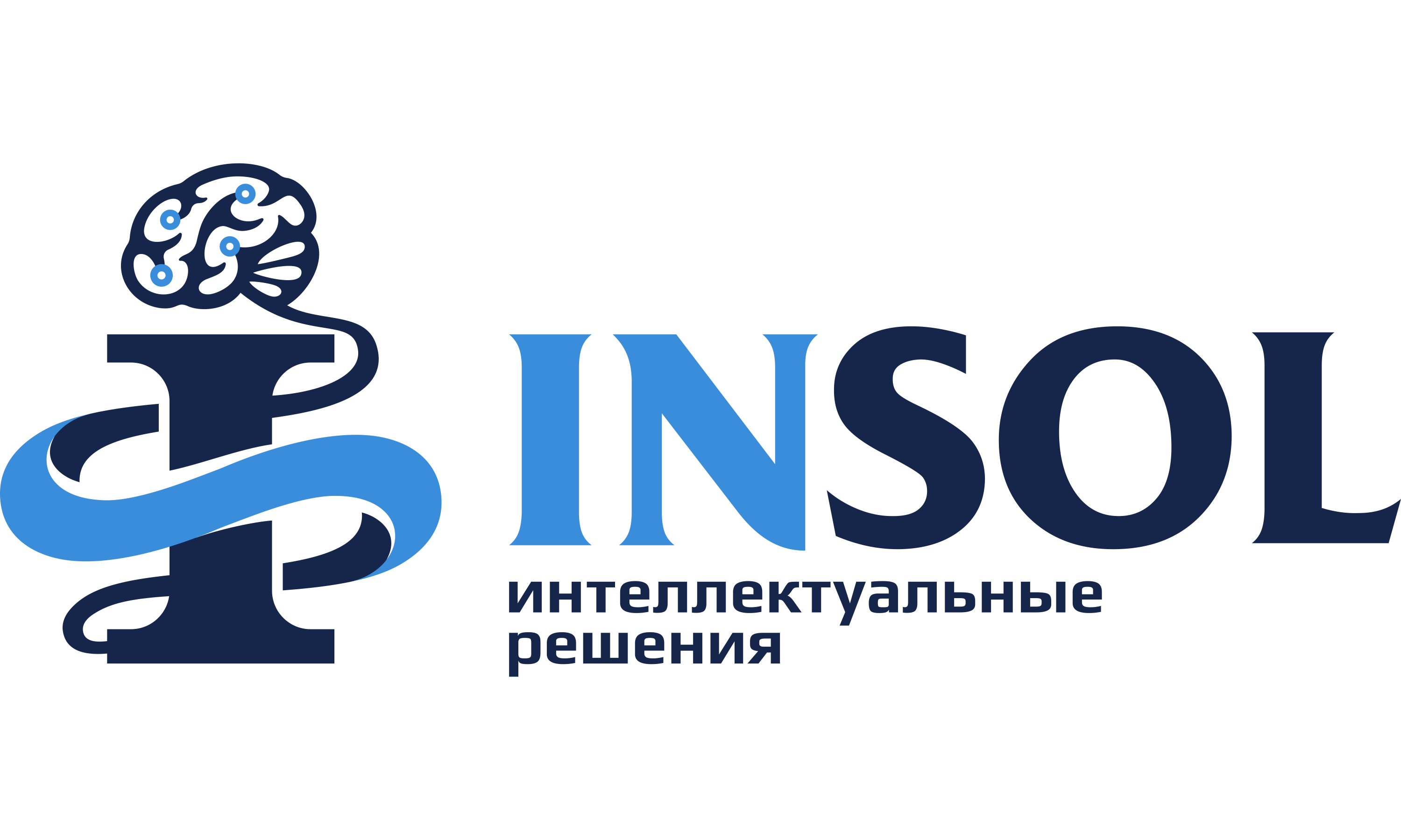 +7 963 356-07-58info@insolutions.pro		www.insolutions.proНазвание организацииСпецифика организации (основная деятельность, предлагаемые продукты и оказываемые услуги)Какими преимуществами обладает ваша организация в отличие от конкурентовАдрес текущего сайтаЦелевая аудиторияКонтактное лицоТелефонEmailАдрес офисаДополнительные контакты (Skype, ICQ, социальные сети)Укажите предпочтительный способ связиЛоготип организацииФирменный стильАдреса сайтов, которые нравятся (с указанием элементов, которые нравятся)Адреса сайтов, которые не нравятся (с указанием причины)К каким действиям сайт должен побуждать посетителя? Какие мысли у него должны возникать? Какую основную задачу вы ставите перед сайтом? Например, привлечение новых клиентов/членов, стимулирование повторных визитов пользователей, укрепление позиций организации, др.Есть ли у вас идеи, которые вы хотите воплотить на сайте?Что вы категорически не хотите видеть в дизайне сайта?Требуется сквозной дизайн всех страниц или дизайн-макеты главной и внутренних страниц?Требуется ли разработка адаптивной версии сайта под мобильные устройства?Нужны ли другие языковые версии сайта?Главная страницаОб организацииВакансии (подраздел)Каталог товаровКонтактыФотогалереяПрайс-листНовостиКто будет осуществлять техническую поддержку и обновление сайта? Планируется ли реклама сайта в поисковых системах?Кто будет заниматься наполнением сайта контентом?Планируется ли дальнейшее продвижение сайта? Какими способами и чьими силами?Укажите “вилку” предполагаемого бюджета на разработку сайта.Укажите желаемый и обязательный сроки сдачи проекта.Укажите “вилку” предполагаемого ежемесячного бюджета на продвижение и рекламу сайта.Ваши комментарии, вопросы, пожелания